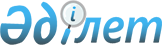 "Жеке қосалқы шаруашылықтың болуы туралы анықтама беру" мемлекеттік қызмет регламентін бекіту туралы
					
			Күшін жойған
			
			
		
					Солтүстік Қазақстан облысы Мағжан Жұмабаев атындағы аудандық әкімдігінің 2012 жылғы 30 қазандағы N 477 қаулысы. Солтүстік Қазақстан облысының Әділет департаментінде 2012 жылғы 10 желтоқсанда N 1984 тіркелді. Күші жойылды - Солтүстік Қазақстан облысы Мағжан Жұмабаев ауданы әкімдігінің 2013 жылғы 24 мамырдағы N 184 қаулысымен

      Ескерту. Күші жойылды - Солтүстік Қазақстан облысы Мағжан Жұмабаев ауданы әкімдігінің 24.05.2013 N 184 қаулысымен      Қазақстан Республикасының 2000 жылғы 27 қарашадағы «Әкімшілік рәсімдер туралы» Заңының 9-1-бабына сәйкес Солтүстік Қазақстан облысы Мағжан Жұмабаев ауданының әкімдігі ҚАУЛЫ ЕТЕДІ:



      1. Қоса берілген «Жеке қосалқы шаруашылықтың болуы туралы

анықтама беру» мемлекеттік қызмет регламенті бекітілсін.



      2. Осы қаулының орындалуын бақылау Солтүстік Қазақстан облысы Мағжан Жұмабаев ауданы әкімінің аппаратының басшысына жүктелсін.



      3. Осы қаулы алғаш ресми жарияланған күннен кейін он күнтізбелік күн өткеннен кейін қолданысқа енгізіледі.Аудан әкімі                                      В. Бубенко

Мағжан Жұмабаев ауданы әкімдігінің

2012 жылғы 30 қазандағы № 477

қаулысымен бекiтiлдi

«Жеке қосалқы шаруашылықтың болуы туралы анықтама беру» мемлекеттік қызмет регламенті 

1. Жалпы ережелер

      1. «Жеке қосалқы шаруашылықтың болуы туралы анықтама беру» мемлекеттiк қызметiн (бұдан әрi – мемлекеттiк қызмет) осы регламенттiң 1-қосымшасында көрсетiлген мекенжайлар бойынша Булаево қаласы, селолық (ауылдық) округтер әкімінің аппараты (бұдан әрi - ЖАО), сондай-ақ баламалы негiзде Солтүстік Қазақстан облысы бойынша республикалық мемлекеттік кәсіпорны «Халыққа қызмет көрсету орталығы» филиалының Мағжан Жұмабаев ауданы бойынша бөлімі «Халыққа қызмет көрсету орталығы» (бұдан әрi – Орталық) арқылы көрсетіледі.

      Шалғай орналасқан елді мекендердегі тұрғындардың мемлекеттік қызметтерге қол жетімділігін қамтамасыз ету мақсатында, мемлекеттік қызметтерді Мобильді орталықтары арқылы көрсетуге жол беріледі.



      2. Көрсетiлетiн мемлекеттік қызмет нысаны: автоматтандырылмаған.



      3. Мемлекеттік қызмет «Мемлекеттік атаулы әлеуметтік көмек туралы» Қазақстан Республикасының 2001 жылғы 17 шілдедегі Заңының 3-бабы, 1-тармағының 3)-тармақшасы, «Ақпараттандыру туралы» Қазақстан Республикасының 2007 жылғы 11 қаңтардағы Заңының 29-бабының 4-тармағы, «Жеке қосалқы шаруашылықтың болуы туралы анықтама беру» мемлекеттік қызмет стандартын бекіту туралы Қазақстан Республикасы Үкіметінің 2009 жылғы 31 желтоқсандығы № 2318 қаулысының негізінде көрсетіледі.



      4. Мемлекеттiк қызметтi ұсыну туралы ақпарат осы регламенттiң 1-қосымшада көрсетiлген ЖАО-нің интернет-ресурсында, сондай-ақ осы регламенттiң 1-қосымшасыннда көрсетiлген мемлекеттiк қызмет көрсету орындарындағы стендiлерде орналастырылған, сонымен қатар мемлекеттік қызмет көрсету туралы ақпарат call-орталығы ақпараттық-анықтама қызметі (1414) телефон бойынша көрсетілуі мүмкін.



      5. Мемлекеттік қызмет көрсетудің нәтижесі жеке қосалқы шаруашылықтың болуы туралы анықтама (қағаз жеткізгіште) не мемлекеттік қызмет ұсынудан бас тарту туралы дәлелді жауап болып табылады.



      6. Мемлекеттік қызмет жеке тұлғаларға (бұдан әрі – мемлекеттік қызметті алушы) көрсетіледі.



      7. Мемлекеттік қызмет көрсету мерзімдері ЖАО-ға өтініш берген кезде:

      1) мемлекеттік қызмет өтініш берілген сәттен бастап 2 (екі) жұмыс күні ішінде көрсетіледі;

      2) өтініш беруші өтініш берген күні көрсетілетін мемлекеттік қызметті алғанға дейiнгi күтудiң ең жоғары шектi уақыты 10 (он) минуттан аспайды;

      3) мемлекеттiк қызметтi алушыға қызмет көрсетудiң ең жоғары шектi уақыты 10 (он) минуттан аспайды;

      Орталыққа өтініш берген кезде:

      1) мемлекеттiк қызметтi алушы осы регламенттің 11-тармағында көрсетілген қажетті құжаттарды тапсырған сәттен бастап мемлекеттік қызмет көрсету мерзімі 2 (екі) жұмыс күнінен аспайды;

      2) өтініш беруші өтініш берген күні көрсетілетін мемлекеттік қызметті алғанға дейінгі күтудің ең жоғары шекті уақыты 20 (жиырма) минуттан аспайды;

      3) мемлекеттiк қызметтi алушыға қызмет көрсетудiң ең жоғары шектi уақыты 20 (жиырма) минуттан аспайды;



      8. Мемлекеттік қызмет тегін көрсетіледі.



      9. Жұмыс кестесі:

      1) ЖАО: демалыс және мереке күндерін қоспағанда, белгіленген жұмыс кестесіне сәйкес күн сайын дүйсенбі мен жұма аралығында сағат 13.00-ден 14.00-ге дейінгі түскі үзіліспен сағат 9.00-ден 18.00-ге дейін ұсынады. Қабылдау алдын ала жазылусыз және жедел қызмет көрсетусіз кезек күту тәртібімен жүзеге асырылады.

      2) Орталықтар: мемлекеттік қызметті демалыс және мереке күндерін қоспағанда, белгіленген жұмыс кестесіне сәйкес күн сайын дүйсенбі мен сенбі аралығында сағат 9.00-ден 19.00-ге дейін үзіліссіз көрсетіледі. Қабылдау тездетілген қызмет көрсетусіз «электронды» кезек күту тәртібімен жүзеге асырылады.

      Мобильді орталықтар Орталық бекіткен кестеге сәйкес, бір елді мекенде аптасына бір рет алты сағаттан кем емес уақытта құжаттар қабылдауды жүзеге асырады.



      10. Мемлекеттік қызметті көрсету үшін күтуге және қажетті құжаттарды дайындауға жағдайлар жасалады (күтуге арналған зал, құжаттарды толтыру орындары қажетті құжаттар тізбесі және оларды толтыру үлгілері бар стенділермен жарақталады). Орталықтың ғимараты физикалық мүмкіндіктері шектеулі адамдардың кіруіне арналған пандусы бар, кіреберіспен жабдықталған. 

2. Мемлекеттік қызмет көрсету тәртібі

      11. Мемлекеттік қызметті алу үшін мемлекеттік қызметті алушы немесе оның өкілі (нотариалды куәландырылған сенімхат бойынша) мынадай құжаттарды ұсынады:

      1) ЖАО-ға өтініш жасаған кезде мемлекеттік қызметті алушы жеке куәлігінің түпнұсқасын және оның көшірмелерін (салыстырып тексергеннен кейін жеке куәліктің түпнұсқасы қайтарылады) ұсына отырып, ауызша нысанда жүгінеді;

      2) орталықтарға өтініш жасаған кезде мемлекеттік қызметті алушы осы регламентқа 3-қосымшаға сәйкес нысан бойынша өтініш және жеке куәлігінің түпнұсқасын береді.

      Мемлекеттік ақпараттық жүйелерде қамтылған мемлекеттік қызметті алушының жеке басын куәландыратын құжат туралы мәліметті орталық қызметкері уәкілетті тұлғаның электрондық цифрлық қолтаңбамен (бұдан әрі – ЭЦҚ) куәландырылған электрондық құжаттар нысанында Орталықтың ақпараттық жүйесі арқылы тиісті мемлекеттік ақпараттық жүйелерден алады.

      Осы тармақтың 2) тармақшасында көрсетілген құжаттарды қабылдаған кезде Орталықтың және уәкілетті органның қызметкері мемлекеттік қызметті алушының жеке басын куәландыратын құжаттардың түпнұсқасының түпнұсқалығын, сенімхаттарды мемлекеттік органдардың тиісті мемлекеттік ақпараттық жүйелерінен алынған мәліметтермен салыстырып тексереді, осыдан кейін тұпнұсқаларын алушыға қайтарады.



      12. Орталықта бекітілген нысандағы өтініш бланкілері осы регламентқа 1-қосымшада көрсетілген мекенжайлар бойынша күту залында арнайы тағандарда, сондай-ақ, Орталық РМК интернет-ресурстарында орналастырылады: www.con.gov.kz.



      13. Мемлекеттік қызметті алушы осы регламенттің 11-тармағында көрсетілген қажетті құжаттарды осы регламентқа 1-қосымшада көрсетілген мекенжайлар бойынша ЖАО мен Орталықтың қызметкерлеріне тапсырады.

      Орталықта құжаттарды қабылдау «кедергісіз» қызмет көрсету арқылы операциялық залда жүзеге асырылады.



      14. Мемлекеттік қызметті алу үшін барлық қажетті құжаттарды тапсырған кезде мемлекеттік қызметті алушыға тиісті құжаттарды қабылдағаны туралы қолхат беріледі, онда:

      1) сұранымды қабылдау нөмірі және күні;

      2) сұратылған мемлекеттік қызметтің түрі;

      3) қоса берілген құжаттардың саны және атауы;

      4) мемлекеттік қызметтің нәтижелерін беру күні (уақыты) және орны;

      5) құжаттарды ресімдеуге өтінішті қабылдаған қызметкердің тегі, аты, әкесінің аты (болған жағдайда);

      6) өтініш берушінің тегі, аты, әкесінің аты (болған жағдайда), уәкілетті өкілдің тегі, аты, әкесінің аты және олардың байланыс телефондары көрсетіледі.



      15. Мемлекеттік қызмет көрсету нәтижесі мемлекеттік қызметті алушыға немесе оның өкіліне (нотариалды куәландырылған сенімхат бойынша) жеке өзі келген кезде беріледі.

      Орталықта мемлекеттік қызметтің нәтижелерін беруді «терезелер» арқылы Орталық қызметкері жүзеге асырады.

      Егер мемлекеттік қызметті алушы қызмет нәтижесі үшін белгіленген мерзімде келмеген жағдайда, Орталық олардың бір ай ішінде сақталуын қамтамасыз етеді, одан кейін оларды ЖАО тапсырады.



      16. Мемлекеттік қызметті алушыға мемлекеттік қызметті көрсетуге мынадай жағдайларда:

      1) осы регламентің 11-тармағында көрсетілген құжаттардың толық емес пакетін ұсынғанда;

      2) ЖАО-ның шаруашылық кітабында жеке қосалқы шаруашылықтың болуы туралы деректер жоқ болғанда;

      3) «Ақпараттандыру туралы» Қазақстан Республикасының 2007 жылғы 11 қаңтардағы Заңының 40-бабында көзделген негіздемелер бойынша бас тартылады.



      17. Мемлекеттік қызмет алу үшін мемлекеттік қызметті алушыдан өтініш қабылдау күнінен және мемлекеттік қызмет нәтижесін беру күніне дейінгі мемлекеттік қызмет көрсету сатылары:

      ЖАО-ға жүгінген кезде:

      1) ЖАО жауапты маманы ауызша өтінішті қабылдайды және тіркейді, алушының жеке басын куәландыратын құжаттардың түпнұсқасын көшірмемен салыстырып тексереді, осыдан кейін тұпнұсқаларын мемлекеттік қызметті алушыға қайтарады;

      2) ЖАО жауапты маманы ЖАО қосалқы шаруашылық кітапшасынан мемлекеттік қызметті алушының деректерін тексереді, анықтама толтырады немесе мемлекеттік қызмет көрсетуден бас тарту туралы дәлелді жауап даярлайды және ЖАО басшысына қарау үшін ұсынады;

      3) ЖАО басшысы ұсынылған құжаттарды қарайды, анықтамаға немесе бас тарту туралы дәлелді жауапқа қол қояды;

      4) ЖАО жауапты маманы жеке анықтаманы немесе мемлекеттік қызмет көрсетуден бас тарту туралы дәлелді жауапты тіркейді және мемлекеттік қызметті алушыға береді.

      Орталыққа жүгінген кезде:

      1) мемлекеттік қызметті алушы анықтама алу үшін Орталыққа өтініш береді;

      2) Орталық инспекторы өтінішті тіркейді, мемлекеттік қызметті алушыға мемлекеттік қызметті алу үшін сәйкес құжаттарды қабылдағаны туралы қызмет алушыға қолхат береді;

      3) Орталық инспекторы құжаттарды Орталықтың жинақтау бөлімінің инспекторына тапсырады.

      4) Орталықтың жинақтау бөлімінің инспекторы құжаттарды жинауды жүзеге асырады, тізім құрастырады, орындау үшін құжаттарды ЖАО жолдайды;

      5) ЖАО жауапты маманы ЖАО қосалқы шаруашылық кітапшасы бойынша деректерді тексереді, анықтама толтырады немесе мемлекеттік қызмет көрсетуден бас тарту туралы дәлелді жауап дайындайды және қарау үшін ЖАО басшысына ұсынады;

      6) ЖАО басшысы ұсынылған құжаттарды қарайды, анықтамаға немесе бас тарту туралы дәлелді жауапқа қол қояды;

      7) ЖАО жауапты маманы анықтаманы немесе ЖАО қызмет көрсетуден бас тарту туралы дәлелді жауапты тіркейді және оларды Орталыққа жібереді;

      8) Орталық инспекторы анықтама немесе мемлекеттік қызмет көрсетуден бас тарту туралы дәлелді жауапты мемлекеттік қызметті алушыға береді. 

3. Мемлекеттiк қызмет көрсету үдерісіндегі iс-әрекеттер (өзара әрекеттестiк) тәртiбi

      18. Мемлекеттiк қызмет көрсету үдерісіне келесi құрылымдық-функционалдық бiрлiктер (одан әрi - ҚФБ) қатысады:

      мемлекеттік қызметті алушының уәкілетті органға тікелей өтiнiш жасаған кезінде:

      1) ЖАО-ның жауапты маманы;

      2) ЖАО басшысы;

      мемлекеттік қызметті алушының Орталыққа өтiнiш жасаған кезінде:

      1) Орталық инспекторы;

      2) Орталықтың жинақтау бөлімінің инспекторы;

      3) ЖАО-ның жауапты маманы;

      4) ЖАО-ның басшысы.



      19. Әрбір әкімшілік әрекетті орындау мерзімі көрсетіліп әрбір ҚФБ-мен әкімшілік әрекеттің (үдерістің) өзара әрекеті мен бір ізділіктің мәтіндік кестелік сипаттамасы осы регламенттің 3-қосымшасында көрсетілген.



      20. ҚФБ мен мемлекеттік қызмет көрсету үдерісіндегі әкімшілік әрекеттердің логикалық бір ізділігі арасындағы өзара байланысты көрсететін сызба мемлекеттік қызмет көрсету үдерісінде осы регламенттің 4-қосымшасында көрсетілген. 

4. Мемлекеттік қызмет көрсететін лауазымды тұлғалардың жауапкершiлiгi

      21. Мемлекеттік қызметтер көрсетуге жауапты тұлғалар мемлекеттік қызмет көрсету процесіне қатысатын ЖАО-ның және Орталықтың басшылары, лауазымды тұлғалары (әрі қарай – лауазымды тұлғалар) болып табылады.

      Лауазымды тұлғалар мемлекеттік қызмет көрсетудің сапасы мен тиімділігіне, сондай-ақ мемлекеттік қызмет көрсету барысындағы қабылдаған шешім мен әрекетке (әрекетсіздікке), Қазақстан Республикасының заңнамасымен қаралған тәртіпте белгіленген мерзімде мемлекеттік қызмет көрсетудің жүзеге асырылуына жауапты болады.

«Жеке қосалқы шаруашылықтың болуы

туралы анықтама беру» мемлекеттiк

қызмет регламентiне 1-қосымша 

«Жеке қосалқы шаруашылықтың болуы туралы анықтама беру» мемлекеттiк қызмет көрсететiн мемлекеттiк мекемелердiң тiзiмi

«Жеке қосалқы шаруашылықтың болуы

туралы анықтама беру» мемлекеттік

қызмет регламентіне 2-қосымшаҮлгіӨтініш      Мен, __________________________________________________________

      (Т.А.Ә., төлқұжат деректері (жеке куәлік деректері)

_____________________________________________________________________

      және жеке тұлғаның тұрғылықты жері) _____________________________________________________________________

_______________________________________________________________ атынан әрекет (уәкілетті өкіл толтырады)ететін ______________________________________________________ негізінде (өкілеттілікті куәландыратын құжаттың деректеме

маған жеке қосалқы шаруашылықтың болуы туралы анықтама беруді сұраймын

Мына құжаттарды қоса беремін: _____________________________________________________________________Күні _________,_______________________________________________/_________

      (өтініш берушінің/уәкілетті өкілдің Т.А.Ә. және қолы)  ____________________________________________________________/________

      (сұранымды қабылдаған маманның Т.А.Ә. және қолы)      Сұранымды орындау / қарау нәтижесі: _____________________________________________________________________      тексерілді: күні ______________ 20__ ж._____________________________________________________________________

      (маманның Т.А.Ә. және қолы)

«Жеке қосалқы шаруашылықтың болуы

туралы анықтама беру» мемлекеттiк

қызмет регламентiне 3-қосымша 

Әкімшілік әрекеттердің (шаралардың) бір ізділігі мен өзара әрекеттерін сипаттау 

1-кесте. ЖАО арқылы құрылымдық-функционалдық бiрлiктердің

әрекеттеріне сипаттамасы 

2 кесте. Орталық арқылы ҚФЕ әрекеттеріне сипаттама. 

Пайдалану нұсқалары. Негізгі үдеріс 

Пайдалану нұсқалары. Баламалы үдеріс

«Жеке қосалқы шаруашылықтың болуы

туралы анықтама беру» мемлекеттiк

қызмет регламентiне 4-қосымша 

1-сызба. Мемлекеттік қызметті алушының ЖАО-ға өтiнiш бiлдiргенде мемлекеттiк қызметтi ұсыну сызбасы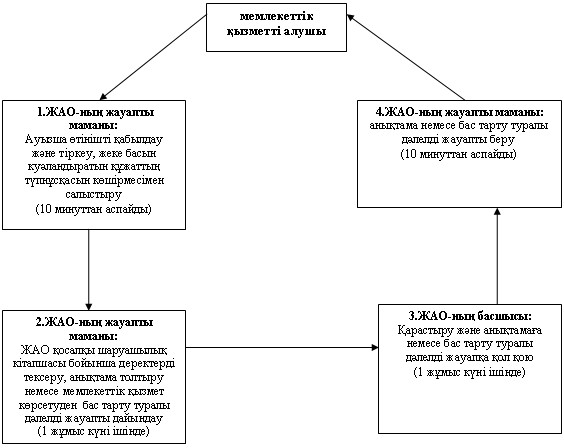  

2-сызба. Мемлекеттік қызметті алушының Орталыққа өтiнiш бiлдiргенде мемлекеттiк қызметтi ұсыну сызбасы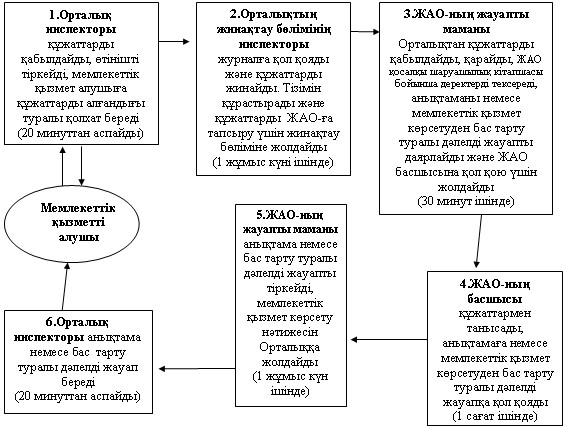 
					© 2012. Қазақстан Республикасы Әділет министрлігінің «Қазақстан Республикасының Заңнама және құқықтық ақпарат институты» ШЖҚ РМК
				р/сМемлекеттік мекеменің атауыМекен жайыБайланыс деректерi1«Солтүстiк Қазақстан облысы Мағжан Жұмабаев ауданы Авангад селолық округі әкімінің аппараты» мемлекеттік мекемесіСолтүстiк Қазақстан облысы, Мағжан Жұмабаев ауданы, Полтавка селосытел: 8 (71531) 27-1-33, факс: 27-1-33E-mail: mzh-avangard@sko.kz2«Солтүстiк Қазақстан облысы Мағжан Жұмабаев ауданы Александров ауылдық округі әкімінің аппараты» мемлекеттік мекемесіСолтүстiк Қазақстан облысы, Мағжан Жұмабаев ауданы, Александровка селосытел: 8 (71531) 5-25-37, факс: 5-25-35E-mail: mzh-aleksandrov@sko.kz3«Солтүстiк Қазақстан облысы Мағжан Жұмабаев ауданы Бастомар селолық округі әкімінің аппараты» мемлекеттік мекемесіСолтүстiк Қазақстан облысы, Мағжан Жұмабаев ауданы, Бастомар селосытел: 8 (71531) 35-7-33, факс: 35-7-33E-mail: mzh-bastomar@sko.kz4«Солтүстiк Қазақстан облысы Мағжан Жұмабаев ауданы Возвышен селолық округі әкімінің аппараты» мемлекеттік мекемесіСолтүстiк Қазақстан облысы, Мағжан Жұмабаев ауданы, Возвышенка селосытел: 8 (71531) 3-12-62, факс: 3-14-77E-mail: mzh-vozvyshen@sko.kz5«Солтүстiк Қазақстан облысы Мағжан Жұмабаев ауданы Гаврин селолық округі әкімінің аппараты» мемлекеттік мекемесіСолтүстiк Қазақстан облысы, Мағжан Жұмабаев ауданы, Гаврино селосытел: 8 (71545) 3-61-82, факс: 3-61-82E-mail: mzh-gavren@sko.kz6«Солтүстiк Қазақстан облысы Мағжан Жұмабаев ауданы Золотонив селолық округі әкімінің аппараты» мемлекеттік мекемесіСолтүстiк Қазақстан облысы, Мағжан Жұмабаев ауданы, Золотая Нива селосытел: 8 (71531) 33-4-33, факс: 33-4-05E-mail: mzh-zniva@sko.kz7«Солтүстiк Қазақстан облысы Мағжан Жұмабаев ауданы Қарағанды ауылдық округі әкімінің аппараты» мемлекеттік мекемесіСолтүстiк Қазақстан облысы, Мағжан Жұмабаев ауданы, Қарағанды ауылытел: 8 (71531) 3-55-75, факс: 3-55-75, 2-13-88 E-mail: mzh-karaganda@sko.kz8«Солтүстiк Қазақстан облысы Мағжан Жұмабаев ауданы Қарақоға селолық округі әкімінің аппараты» мемлекеттік мекемесіСолтүстiк Қазақстан облысы, Мағжан Жұмабаев ауданы, Қарақоға селосытел: 8 (71531) 24-4-49, факс: 24-4-49E-mail: mzh-karaguga@sko.kz9«Солтүстiк Қазақстан облысы Мағжан Жұмабаев ауданы Конюхов селолық округі әкімінің аппараты» мемлекеттік мекемесіСолтүстiк Қазақстан облысы, Мағжан Жұмабаев ауданы, Конюхово селосытел: 8 (71531) 25-3-32, факс: 25-3-32E-mail: mzh-konuhovo@sko.kz10«Солтүстiк Қазақстан облысы Мағжан Жұмабаев ауданы Лебяжье селолық округі әкімінің аппараты» мемлекеттік мекемесіСолтүстiк Қазақстан облысы, Мағжан Жұмабаев ауданы, Лебяжье селосытел: 8 (71531) 24-7-42, факс: 24-7-42E-mail: mzh-lebyazhe@sko.kz11«Солтүстiк Қазақстан облысы Мағжан Жұмабаев ауданы Майбалық ауылдық округі әкімінің аппараты» мемлекеттік мекемесіСолтүстiк Қазақстан облысы, Мағжан Жұмабаев ауданы, Майбалық селосытел: 8 (71531) 52-0-25, факс: 52-0-25E-mail: mzh-maibalyk@sko.kz12«Солтүстiк Қазақстан облысы Мағжан Жұмабаев ауданы Молодежный селолық округі әкімінің аппараты» мемлекеттік мекемесіСолтүстiк Қазақстан облысы, Мағжан Жұмабаев ауданы, Молодежное селосытел: 8 (71531) 23-5-29, факс: 23-5-29E-mail: mzh-molodezhny@sko.kz13«Солтүстiк Қазақстан облысы Мағжан Жұмабаев ауданы Молодогвардейск селолық округі әкімінің аппараты» мемлекеттік мекемесіСолтүстiк Қазақстан облысы, Мағжан Жұмабаев ауданы, Молодогвардейское селосытел: 8 (71531) 33-6-31, факс: 33-6-31E-mail: mzh-mgvardiya@sko.kz14«Солтүстiк Қазақстан облысы Мағжан Жұмабаев ауданы Надежка ауылдық округі әкімінің аппараты» мемлекеттік мекемесіСолтүстiк Қазақстан облысы, Мағжан Жұмабаев ауданы, Надежка селосытел: 8 (71531) 27-4-42, факс: 27-4-42E-mail: mzh-nadezhka@sko.kz15«Солтүстiк Қазақстан облысы Мағжан Жұмабаев ауданы Октябрь селолық округі әкімінің аппараты» мемлекеттік мекемесіСолтүстiк Қазақстан облысы, Мағжан Жұмабаев ауданы, Октябрьское селосытел: 8 (71531) 26-3-36, факс: 26-3-36E-mail: mzh-oktyabr@sko.kz16«Солтүстiк Қазақстан облысы Мағжан Жұмабаев ауданы Писарев селолық округі әкімінің аппараты» мемлекеттік мекемесіСолтүстiк Қазақстан облысы, Мағжан Жұмабаев ауданы, Писаревка селосытел: 8 (71531) 26-1-35, факс: 26-1-35E-mail: mzh-pisarevka@sko.kz17«Солтүстiк Қазақстан облысы Мағжан Жұмабаев ауданы Полудин селолық округі әкімінің аппараты» мемлекеттік мекемесіСолтүстiк Қазақстан облысы, Мағжан Жұмабаев ауданы, Полудино селосытел: 8 (71531) 26-5-73, факс: 26-5-73E-mail: mzh-poludin@sko.kz18«Солтүстiк Қазақстан облысы Мағжан Жұмабаев ауданы Пролетар селолық округі әкімінің аппараты» мемлекеттік мекемесіСолтүстiк Қазақстан облысы, Мағжан Жұмабаев ауданы, Пролетарка селосытел: 8 (71531) 52-3-94, факс: 52-3-94E-mail: mzh-proletar@sko.kz19«Солтүстiк Қазақстан облысы Мағжан Жұмабаев ауданы Совет селолық округі әкімінің аппараты» мемлекеттік мекемесіСолтүстiк Қазақстан облысы, Мағжан Жұмабаев ауданы, Советское селосытел: 8 (71531) 36-9-70, факс: 36-9-70, 36-4-70E-mail: mzh-sovet@sko.kz20«Солтүстiк Қазақстан облысы Мағжан Жұмабаев ауданы Таман селолық округі әкімінің аппараты» мемлекеттік мекемесіСолтүстiк Қазақстан облысы, Мағжан Жұмабаев ауданы, Таманское селосытел: 8 (71531) 5-29-31, факс: 5-28-90E-mail: mzh-taman@sko.kz21«Солтүстiк Қазақстан облысы Мағжан Жұмабаев ауданы Ұзынкөл ауылдық округі әкімінің аппараты» мемлекеттік мекемесіСолтүстiк Қазақстан облысы, Мағжан Жұмабаев ауданы, Ұзынкөл ауылытел: 8 (71531) 5-26-16, факс: 5-26-16E-mail: mzh-uzunkul@sko.kz22«Солтүстiк Қазақстан облысы Мағжан Жұмабаев ауданы Успенка селолық округі әкімінің аппараты» мемлекеттік мекемесіСолтүстiк Қазақстан облысы, Мағжан Жұмабаев ауданы, Успенка селосытел: 8 (71531) 25-1-21, факс: 25-1-21, 25-7-71E-mail: mzh-uspen@sko.kz23«Солтүстiк Қазақстан облысы Мағжан Жұмабаев ауданы Фурманов селолық округі әкімінің аппараты» мемлекеттік мекемесіСолтүстiк Қазақстан облысы, Мағжан Жұмабаев ауданы, Бәйтерек ауылытел: 8 (71531) 27-5-33, факс: 27-5-33E-mail: mzh-furmanovo@sko.kz24«Солтүстiк Қазақстан облысы Мағжан Жұмабаев ауданы Чистов селолық округі әкімінің аппараты» мемлекеттік мекемесіСолтүстiк Қазақстан облысы, Мағжан Жұмабаев ауданы, Чистовск селосытел: 8 (71531) 24-5-35, факс: 24-5-35E-mail: mzh-chistov@sko.kz25«Солтүстiк Қазақстан облысы Мағжан Жұмабаев ауданы Булаево қаласы әкімінің аппараты» мемлекеттік мекемесіСолтүстiк Қазақстан облысы, Мағжан Жұмабаев ауданы, Булаево қ. Пушкин к., 16тел: 8 (71531) 2-14-46, факс: 2-04-35E-mail: mzh-bulaevo@sko.kz26Солтүстік Қазақстан облысыбойынша «Халыққа қызмет көрсету орталығы»республикалық мемлекеттік кәсіпорын филиалының Мағжан Жұмабаев ауданы бойынша бөліміСолтүстiк Қазақстан облысы, Мағжан Жұмабаев ауданы, Булаево қ. Юбилейная к., 62тел: 8 (71531)

2-03-74, факс: 2-03-76

E-mail: con_m.zhymabaevo@mail.ruНегiзгi үдерістің әрекетi (барысы, жұмыс ағыны)Негiзгi үдерістің әрекетi (барысы, жұмыс ағыны)Негiзгi үдерістің әрекетi (барысы, жұмыс ағыны)Негiзгi үдерістің әрекетi (барысы, жұмыс ағыны)Негiзгi үдерістің әрекетi (барысы, жұмыс ағыны)Негiзгi үдерістің әрекетi (барысы, жұмыс ағыны)р/сӘрекеттiң № (барысы, жұмыс ағыны)12341ҚФБ атауыЖАО-ның жауапты маманыЖАО-ның жауапты маманыЖАО-ның басшысыЖАО-ның жауапты маманы2Iс-әрекеттiң (үдеріс, рәсiмдер, операциялар) атауы және олардың сипаттамасыАуызша өтінішті қабылдау және тіркеу, жеке басын куәландыратын құжаттың түпнұсқасын көшірмесімен салыстырып тексеруЖАО қосалқы шаруашылық кітабы бойынша мемлекеттік қызметті алушының деректерін тексеру, анықтама толтыру немесе мемлекеттік қызмет көрсетуден бас тарту туралы дәлелді жауап дайындау және қарау үшін ЖАО-ның басшысына тапсыруАнықтаманы немесе бас тарту туралы дәлелдi жауапты қарастыру және қол қоюАнықтаманы немесе мемлекеттік қызмет көрсетуден бас тарту туралы дәлелдi жауапты тіркеу және мемлекеттік қызметті алушыға мемлекеттік қызмет көрсету нәтижесін беру3Аяқтау нысаны (мәлiметтер, құжат, ұйымдастыру-өкiмдiк шешiмдер)Өтінішті тіркеу анықтама немесе бас тарту туралы дәлелдi жауапанықтамаға немесе бас тарту туралы дәлелдi жауапқа қол қою анықтама немесе бас тарту туралы дәлелдi жауап беру4Орындау мерзiмi10 минуттан аспайды1 жұмыс күні ішінде1 жұмыс күні ішінде10 минуттан аспайды5Келесi iс-әрекеттiк нөмiрi234Негiзгi үдерістің әрекетi (барысы, жұмыс ағыны)Негiзгi үдерістің әрекетi (барысы, жұмыс ағыны)Негiзгi үдерістің әрекетi (барысы, жұмыс ағыны)Негiзгi үдерістің әрекетi (барысы, жұмыс ағыны)Әрекеттiң № (барысы, жұмыс ағыны)123ҚФБ атауыОрталық инспекторыОрталықтың жинақтау бөлімінің инспекторыОрталықтың жинақтау бөлімінің инспекторыIс-әрекеттiң (процесс, рәсiмдер, операциялар) атауы және олардың сипаттамасыӨтінішті тіркейді, сәйкес құжаттарды қабылдағаны туралы мемлекеттік қызметті алушыға қолхат береді;Журналға қол қояды және құжаттарды жинайдыТізім құрастырады және құжаттарды жолдайдыАяқтау үлгісі (мәлiметтер, құжат, ұйымдастыру -өкiмдiк шешiмдер)ҚолхатЖинақтау бөліміне құжаттарды жинауҚұжаттарды ЖАО-на жіберуОрындау мерзiмi20 минуттан аспайдыКүніне 3 ретКүніне бір реттен кем емесКелесi iс-әрекеттiк нөмiрi234Негiзгi үдерістің әрекетi (барысы, жұмыс ағыны)Негiзгi үдерістің әрекетi (барысы, жұмыс ағыны)Негiзгi үдерістің әрекетi (барысы, жұмыс ағыны)Негiзгi үдерістің әрекетi (барысы, жұмыс ағыны)Негiзгi үдерістің әрекетi (барысы, жұмыс ағыны)Әрекеттiң № (барысы, жұмыс ағыны)4567ҚФБ атауыЖАО-ның жауапты маманыЖАО-ның басшысыЖАО-ның жауапты маманыОрталық инспекторыIс-әрекеттiң (процесс, рәсiмдер, операциялар) атауы және олардың сипаттамасыОрталықтан құжаттарды қабылдау, ЖАО қосалқы шаруашылық кітапшасы бойынша деректерді тексеру,анықтаманы рәсімдейді немесе бас тарту туралы дәлелді жауапты дайындайды немесе көрсетуден бас тарту туралы дәлелді жауап дайындайды және қарау үшін ЖАО басшысына ұсынадыАнықтаманы немесе бас тарту туралы дәлелді жауапты қарастыру және қол қоюМемлекеттік қызмет көрсету нәтижесін тіркеу (анықтаманы немесе бас тарту туралы дәлелді жауапты)Мемлекеттік қызмет көрсету нәтижесін (анықтаманы немесе бас тарту туралы дәлелді жауапты) мемлекеттік қызметті алушыға беруАяқтау нысаны (мәлiметтер, құжат, ұйымдастыру-өкiмдiк шешiмдер)Құжаттарды материалдарымен бірге ЖАО-ның басшысына қол қоюға тапсыруАнықтамаға немесе бас тарту туралы дәлелді жауапқа қол қоюАнықтаманы немесе бас тарту туралы дәлелді жауап, Орталыққа тапсыруАнықтама немесе бас тарту туралы дәлелді жауапОрындау мерзiмi30 минут1 сағат1 жұмыс күні ішінде20 минуттан аспайды567ҚФБ 1-тобы

Орталық инспекторыҚФБ 2-тобы

ЖАО-ның жауапты маманыҚФБ 3-тобы

ЖАО-ның басшысыҚФБ 4-тобы

ЖАО-ның жауапты маманы№1 әрекет

Құжаттарды қабылдау, құжаттарды қабылдау туралы қолхат беру, өтінішті тіркеу, құжаттарды ЖАО жіберу үшін жинақтау бөліміне тапсыру№ 2 әрекет

Орталықтан немесе мемлекеттік қызметті алушыдан құжаттарды қарау, анықтама рәсімдеу, ЖАО-ның басшысына жіберу№ 3 әрекет

Анықтаманы қарастыру және қол қою№ 4 әрекет

Анықтаманы тіркеу№ 6 әрекет

Анықтаманы мемлекеттік қызметті алушыға тапсыру№ 5 әрекет

Анықтаманы мемлекеттік қызметті алушыға немесе Орталыққа тапсыруҚФБ 1-тобы

Орталық инспекторыҚФБ 2-тобы

ЖАО-ның жауапты маманыҚФБ 3-тобы

ЖАО-ның басшысыҚФБ 4-тобы

ЖАО-ның жауапты маманы№ 1 әрекет

Құжаттарды қабылдау, құжаттарды қабылдау туралы қолхат беру, өтінішті тіркеу, құжаттарды ЖАО-ға жіберу үшін жинақтау бөліміне тапсыру№ 2 әрекет

Орталықтан немесе мемлекеттік қызметті алушыдан өтініш қабылдау, тіркеу, құжаттарды қарау, бас тарту туралы дәлелді жауапты рәсімдеу, ЖАО-ның басшысына жіберу№ 3 әрекет

Бас тарту туралы дәлелді жауапқа қол қою№ 4 әрекет

Бас тарту туралы дәлелді жауапты тіркеу№ 6 әрекет

Бас тарту туралы дәлелді жауапты мемлекеттік қызметті алушыға беру№ 5 әрекет

Бас тарту туралы дәлелді жауапты Орталыққа немесе мемлекеттік қызметті алушыға тапсыру